On a hot day the temperature inside of a parked car can rise about 20 degrees in 	 minutes.2103060More than 50% of hot car deaths happen becausesomeone forgets a child in a car.bystanders didn’t break a window.kids were playing by a car.a car was stolen.Parents and caregivers must always look inside the car before locking the doors and walking away. A tip that can help is topractice “Park, Look, Lock.”place an item you need to retrieve, like a work bag, on the back seat by the child’s car seat.ask your childcare provider to call you if your child doesn’t arrive as scheduled.any of the above.If you see a child alone in a vehicle, try to get the child’s attention and notice if they seem alert and responsive. If they are not responsive and appear to be in distresscall 911 immediately and then attempt to get into the car to assist the child.try to locate the parents first.bang on the window to get the child’s attention.go into the nearest store and see if they can make an announcement.Younger children are more sensitive to heat and at a greater risk for heatstroke.TrueFalseOn a hot day the temperature inside of a parked car can rise about 20 degrees in 	 minutes.2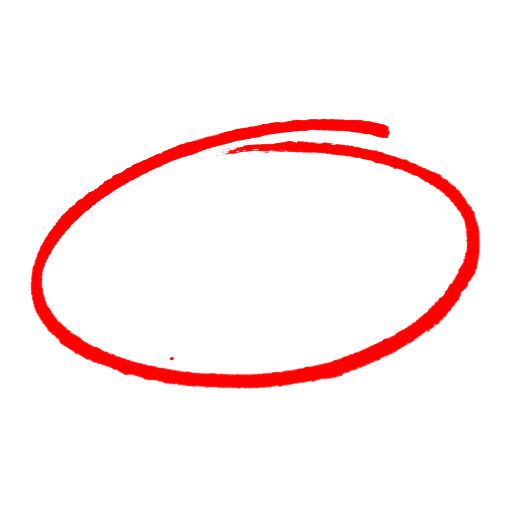 103060More than 50% of hot car deaths happen becausesomeone forgets a child in a car.bystanders didn’t break a window.kids were playing by a car.a car was stolen.Parents and caregivers must always look inside the car before locking the doors and walking away. A tip that can help is topractice “Park, Look, Lock.”place an item you need to retrieve, like a work bag, on the back seat by the child’s car seat.ask your childcare provider to call you if your child doesn’t arrive as scheduled.any of the above.If you see a child alone in a vehicle, try to get the child’s attention and notice if they seem alert and responsive. If they are not responsive and appear to be in distresscall 911 immediately and then attempt to get into the car to assist the child.try to locate the parents first.bang on the window to get the child’s attention.go into the nearest store and see if they can make an announcement.Younger children are more sensitive to heat and at a greater risk for heatstroke.TrueFalseSAFETY MEETING QUIZSAFETY MEETING QUIZ